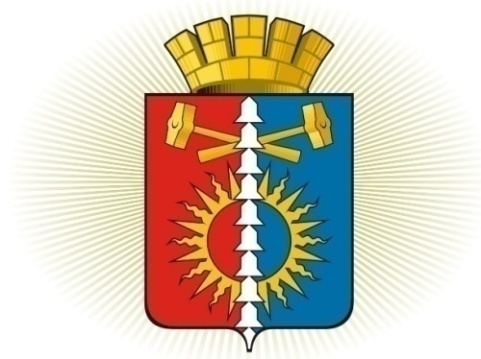 ДУМА ГОРОДСКОГО ОКРУГА ВЕРХНИЙ ТАГИЛШЕСТОЙ СОЗЫВ	Р Е Ш Е Н И Е	  сорок пятое заседание21.05.2020г. № 45/9город Верхний ТагилО внесении изменений в Положение о порядке проведения конкурса на замещение вакантной должности муниципальной службы городского округа Верхний Тагил, утвержденное Решением Думы городского округа Верхний Тагил от 19.12.2019 № 39/3 Рассмотрев экспертное заключение государственно-правового департамента Губернатора Свердловской области и Правительства Свердловской области от 03.03.2020 № 190-ЭЗ по результатам правовой экспертизы Решения Думы городского округа Верхний Тагил от 19.12.2019 № 39/3 «Об утверждении Положения о порядке проведения конкурса на замещение вакантной должности муниципальной службы в городском округе Верхний Тагил», руководствуясь Уставом городского округа Верхний Тагил,  Дума городского округа Верхний ТагилР Е Ш И Л А:1. Внести в Положение о порядке проведения конкурса на замещение вакантной должности муниципальной службы в городском округе Верхний Тагил, утвержденное Решением Думы городского округа Верхний Тагил от 19.12.2019 № 39/3 следующие изменения:1.1. в преамбуле Решения слова «Областным законом от 29 октября 2007 года № 136-ОЗ» заменить словами «Законом Свердловской области от 29 октября 2007 года № 136-ОЗ»;1.2. в наименовании Положения, слова «муниципальной должности муниципальной службы» заменить словами «должности муниципальной службы»;1.3. абзац второй пункта 4 Статьи 1 исключить;1.4. дополнить Статью 1 пунктом 4.1. следующего содержания:«4.1. Конкурс не проводится:- при назначении на должность муниципальной службы муниципального служащего (гражданина), включенного в кадровый резерв, сформированный на конкурсной основе, за исключением назначения на должность муниципальной службы, относящейся к группе высших должностей муниципальной службы.»1.5.  дополнить пункт 1 Статьи 5 подпунктом 1.9. следующего содержания:«1.9. иные документы, предусмотренные федеральными и областными законами по вопросам прохождения муниципальной службы, указами Президента Российской Федерации, Губернатора Свердловской области и постановлениями Правительства Российской Федерации»;1.6. пункт 8 Статьи 5 изложить в новой редакции:«8. Гражданин (муниципальный служащий) не допускается к участию в конкурсе в связи с его несоответствием квалификационным требованиям к вакантной должности муниципальной службы (должности на кадровый резерв), а также в связи с ограничениями, установленными законодательством Российской Федерации о муниципальной службе для поступления на муниципальную службу и ее прохождения.В случае установления в ходе проверки обстоятельств, препятствующих в соответствии с федеральными законами и другими нормативными правовыми актами Российской Федерации поступлению претендента на муниципальную службу, он информируется представителем нанимателя о причинах отказа в участии в конкурсе в письменной форме (Приложение № 6).Претендент, не допущенный к участию в конкурсе на замещение должности муниципальной службы (включению в кадровый резерв) или не согласный с решением, принятым конкурсной комиссией, вправе обжаловать это решение в соответствии с законодательством Российской Федерации»;1.7.  пункт 9 Статьи 5 исключить;1.8.  абзац второй пункта 11 Статьи 5 исключить;1.9.  утвердить и ввести в действие Приложение № 6 (Приложение №1);1.10. пункты 10, 11, 12, 13, 14, 15, 16, 17, 18, 19, 20 Статьи 5 считать соответственно пунктами 9, 10, 11, 12, 13, 14, 15, 16, 17, 18, 19.2. Настоящее Решение вступает в силу со дня его официального опубликования.3. Опубликовать настоящее Решение в газете «Кировградские вести» и разместить  на  официальном  сайте  городского  округа  Верхний  Тагил www.go-vtagil.ru и официальном сайте Думы городского округа Верхний Тагил www.duma-vtagil.ru.        4. Контроль за исполнением настоящего Решения возложить на заместителя главы администрации по социальным вопросам (Упорову И.Г.)Приложение  №1Утверждено Решением Думы городского округа Верхний  Тагил  от  «21» мая 2020г. №  45/9Приложение № 6к Положению о порядке проведенияконкурса на замещениевакантной должности муниципальной службыгородского округа Верхний Тагил                                                  _______________________________________________________                                                                                      (фамилия, имя, отчество)                                                  Почтовый адрес ________________________________________                                                  _______________________________________________________                                                  (указать почтовый индекс)Уважаемый(ая)________________________________________________________________!Сообщаем, что Вы не допущены к участию в конкурсе на замещение вакантной должности муниципальной службы ________________________________________________________________                              (наименование должности, подразделения)В связи с ___________________________________________________________________________                 (указать основание в соответствии с пунктом 8 статьи 5 Положения)Документы могут быть возвращены Вам по письменному заявлению, направленному по адресу: _______________________________________________________________________________________________________________________________________________________________.Представить нанимателя (работодатель)    ______________  __________________________                             (подпись)   (расшифровка подписи)--------------------------------* Оформляется на бланке органа местного самоуправления   Председатель Думы  городского округа Верхний Тагил   _________________   Е.А.Нехай                            Глава  городского округа                                             Верхний Тагил                                                          ______________   В.Г. Кириченко